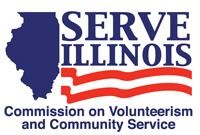 www.Serve.Illinois.gov  Governance & Finance Committee Meeting Agenda Meeting date: Tuesday, January 18, 20222:30pm-3:30pm CSTLocations Virtual Meeting Via WebEx Virtual Meeting Credentials: To receive the link to this meeting, please contact us at dhs.serveillinois@illinois.gov to receive the link.	 	 	 	 	 	Agenda Call to Order - ChairRoll Call- Commissioners, please type your name in the chat - ChairApproval of Minutes - ChairOld BusinessState of Compliance with training requirements for staff and commissionersNew BusinessLegal & Compliance Onboarding of CommissionersRelationship with Serve Illinois Foundation (State and Commission level)Next Steps Finance & Governance commitee role with strategic planning process check inNext Meeting date and agendaAdjournment